Left Forum PANEL – SAT, JUNE 29LONG ISLAND UNIVERSITY - BROOKLYN CAMPUS
1 University Plaza,
Brooklyn, NY 1120112:30-2:30 pmROOM H316$$$$$$$$$$$$$$$$$$$$$$$$$$$$$$$$$$$We All Need the NEED Act:Dennis Kucinich’s Bill for a Total Change of ourMONEY SYSTEM$$$$$$$$$$$$$$$$$$$$$$$$$$$$$$$$$$$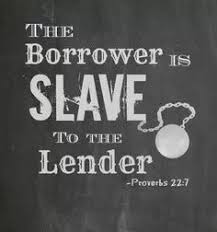 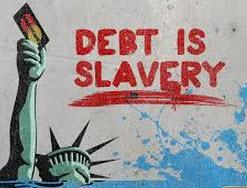 